Foundry Lab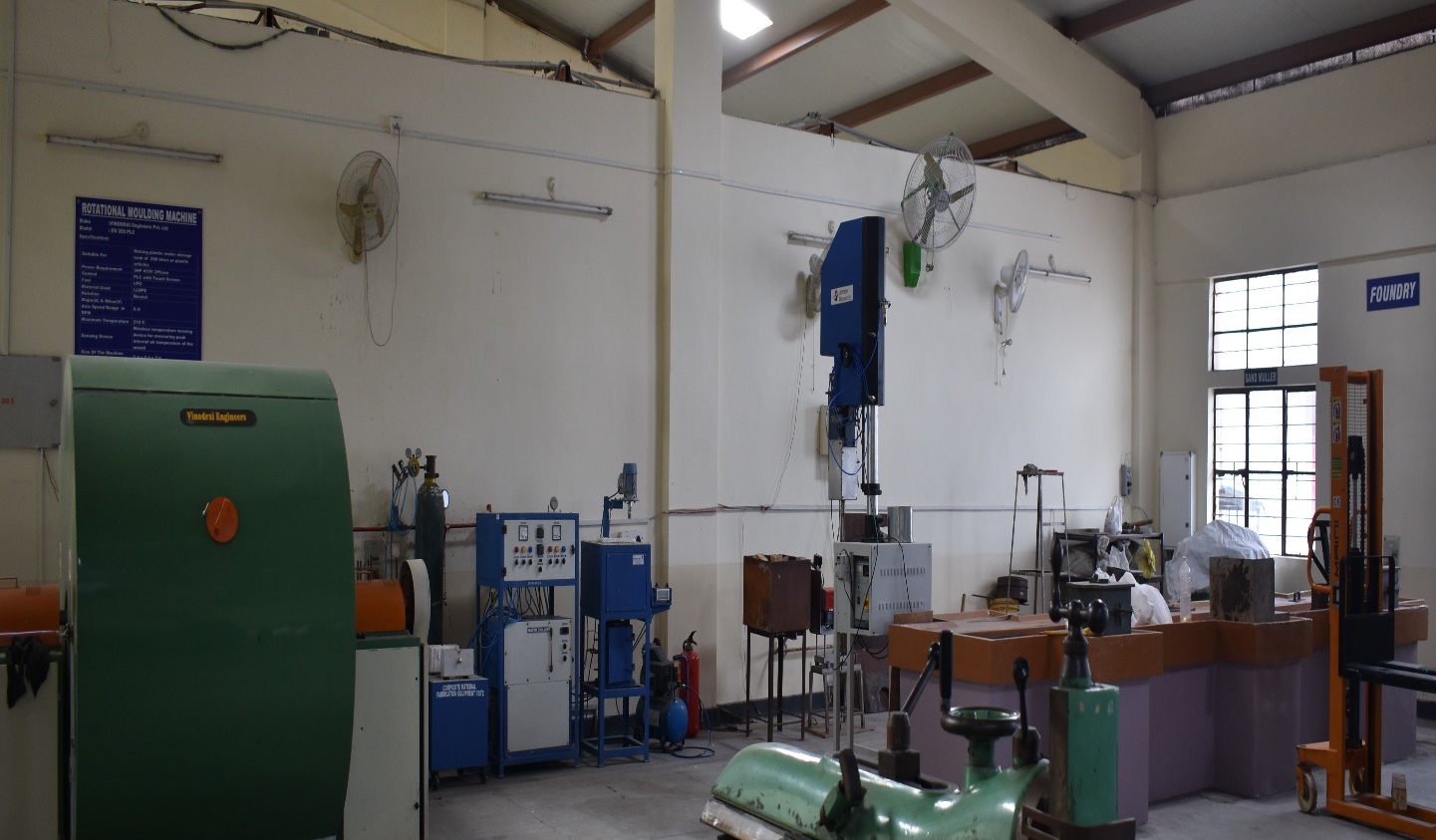 MAGNESIUM METAL STIR CASTING FURNACEMake: VB CeramicsModel: VBCC / MM-SCF / 1000°CSpecifications: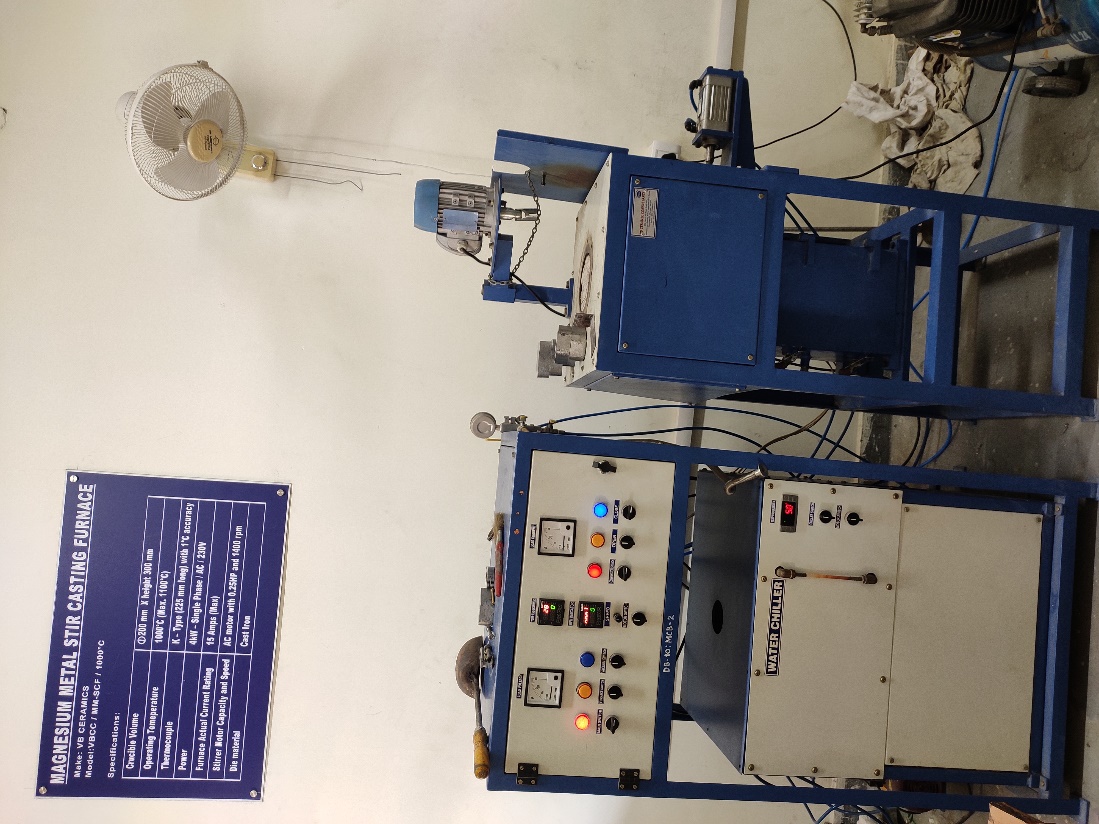 COMPOSITE MATERIALS FABRICATION EQUIPMENT   Make: VB Ceramics   Specifications: 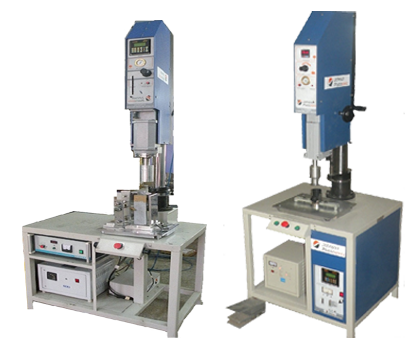 INJECTION MOULDING MACHINEMake:  TEXSHINEModel:  7 HLSpecifications:	ROTATIONAL MOULDING MACHINEMake		: VINODRAI Engineers Pvt. LtdModel	: EN 200 PLCSpecifications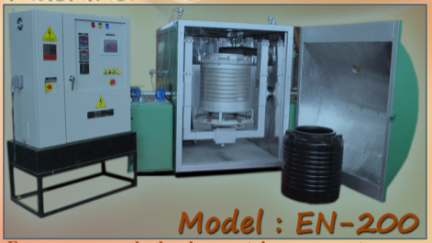 SAND MULLER Supplier: METSONIC ENGINEERS PVT LTDSpecifications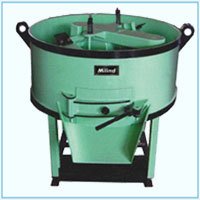 CRUCIBEL VOLUME200mm Di. X 300mmOperating TEMPERATURE1000°C (Max. 1100°C)THERMOCOUPLEK – Type (225mm long) with 1°C accuracyPOWER4KW – SINGLE PHASE/AC/230VFurnace Actual Current Rating15 Amps (Max)Stirrer Motor Capacity and SpeedAC motor with 0.25HP and 1400rpm Die materialCast Iron Mould VolumeDia. 50 mm X height 150 mmOperating Temperature1000oC (Max 1100oC)ThermocoupleK Type (225 mm Long) with 1oC accuracyPower4kW- Two Phase/ AC/ 230 VFurnace Actual Current Rating15 Amps (Max.)Working AtmosphereVacuum/ Inert Gas (Up to 5 Bar)Die MaterialStainless SteelMaximum mold size250 x 250 mmMaximum short weight60 gramsMaximum daylight opening450 mmMotor power3.75 kWHeater load2.5 kWMachine operating pressure105 barElectrical systemTime based controlMaximum temperature220CSuitable ForMaking plastic water storagetank of  200 liters or plastic articlesPower Requirement3HP 415V 3PhaseControlPLC with Touch ScreenFuelLPGMaterial UsedLLDPERotationBiaxialMajor(X) & Minor(Y) Axis Speed Range  in RPM0–8 Maximum Temperature 210CSensing DeviceWireless temperature sensing device for measuring peak internal air temperature of the mouldSize Of The Machine (LxWxH) in m3.4 x 2.4 x 2.0 Capacity75 kg.Pan diameter (internal) X ht 900 x 400 mmRoller diameter X width  400 x 90 mmMotor   3 hp 1440 rpmRotationclockwiseSpindle rpm    32Mulling time      4 to 5 minutes